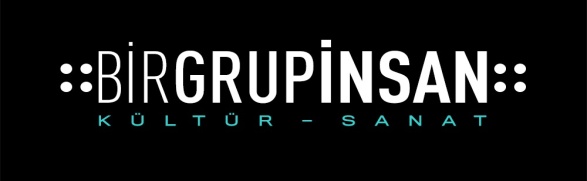 “CELALETTİN TANDOGDU / BEN DEĞİL BİZİZ”
: :BİRGRUPİNSAN:: İKİNCİ BÜYÜK SERGİ”  21.12.2021- 16.01.2022DIKKAT: BU FORM SADECE SERGIYE YENI KATILACAKLAR ICIN DOLDURULACAKTIR.MEVCUT SERGI LISTESINDE ADI OLANLAR HERHANGI BIR BASVURUYA DA ODEME YAPMAYACAKLARDIR.Değerli sanatçılar, değerli arkadaşlar!Pandemi doneminde grubumuzun kurucusu değerli sanatçı Celalettin Tandoğdu’yu kaybetmemiz nedeniyle ertelenen sergimizi;“CELALETTİN TANDOGDU / BEN DEĞİL BİZİZ”: :BİRGRUPİNSAN:: İKİNCİ BÜYÜK SERGİ”başlığıyla 21 Aralık 2021 ‘de TSKM’ de açacağız. Bu sergiye katılmak isteyen yeni arkadaşlarımız olacağını düşünerek sizlere bu duyuruyu hazırladık. Öncelikle ilgilerinize çok teşekkür ederiz. Arkadaşlarımızın ilgili katılım bilgilerini okuyup, gereken kısımları da doldurarak verilen adrese e-posta ile göndermesi gerekmektedir.
Genel Koşullar:Sergimiz 21 Aralık 2021 - 16 Ocak 2022  tarihleri arasında İstanbul, Maltepe,  TSKM(Türkan Saylan Kültür Merkezi)’nde düzenlenecektir. Sergimizde yer alacak eser sayısı ve boyutları katılımcı sayısına bağlı olarak değişkenlik gösterebileceğinden; salonun durumuna bağlı olarak her sanatçıdan, 1 büyük, iki orta veya 4 küçük eserle gerçekleşecektir. Organizasyonu sergi küratörü Hülya Düzenli, başta Celalettin Tandoğdu’nu eşi  Eda Tandoğdu ve çocukluk arkadaşı İhsan Oral olmak üzere Aysel Kul, Berna Erkün, Canan Topaloğlu, Çiğdem Erbil, Meral Bilkay ve Rıfkı Demirelli olmak üzere bir çalışma grubuyla birlikte yürütmektedir. ::BİRGRUPİNSAN:: Sanat Platformu üyesi arkadaşlarımızdan katılmak isteyenler ya da yeni üye olmak isteyenler Sergi Katılım Formlarını en geç 30.KASIM.2021/Salı akşamı SAAT 17:00’ye kadar doldurup meralbayrak@gmail.com göndermelerini rica ederiz.Katılım formu ile yapılmayan başvuruların kabul edilemeyeceği önemle duyurulur.Eserlerin sergi alanına teslimi her sanatçının kendisine aittir. Eserler daha sonra duyurulacak bir takvime uymak üzere: TSKM’ye  kargoyla ya da elden teslim edilecektir. Kargo gönderi bedelleri katılımcılara ait olacaktır. Nakliye sırasında oluşabilecek kayıp ya da tahribattan eser sahibi sorumludur. Arkadaşlar isterlerse eser/eserlerini kendileri sigorta ettirebilirler. Eserlerin sergi bitiminde ne şekilde alınacağı tekrar duyurulacaktır. Çünkü çalışma grubumuz ::BİRGRUPİNSAN:: - KESİNTİSİZ SANAT projelerine devam ediyor. Katılımcı listemiz 30 Kasım 2021 tarihinde kesinleşecek, davetiye, duyuru ve afişlerimizin üretimaşamasına geçilecektir. O nedenle bu tarihten sonra eser kabul edilemeyecek ve ödeme yapmışsa ödemesi iade edilecektir. Katılımcı arkadaşlarımızın verilen tarihlere uymak konusunda göstereceği hassasiyete şimdiden teşekkür ederiz.Bu serginin katılım bedeli olan 150 TL ’yi 30 KASIM 2021 tarihine kadar ‘VAKIFLAR BANKASI, EdaTandoğdu, IBAN TR44 0001 5001 5800 7300 6549 71 hesabı’na yatırılmış olmasını rica ederiz. Sergi grafik tasarımları ve duyurular tamamlanınca BGİ Whatsapp grubu, Facebook ve Instagram sayfaları olmak üzere çeşitli mecralarda herkese açık olarak paylaşılacaktır. Bu paylaşımları takip eden günlerde tüm katılımcılarımızdan, sergi için yapılan duyuru ve afiş görsellerini, kendi sosyal medya hesaplarından, basınla olan ilişkileriyle, duyuru asma vs gibi çeşitli yöntemlerle yaymalarını ve duyurmalarını bekleriz.Eser satışı komisyonu % 25 olarak belirlenmiştir.
Teknik KoşullarÖlçü Bilgileri:Eser ölçüleri, göre aşağıda belirtilen ölçülere  göre katılımcıların isteğine seçilebilir. 1 adet büyük eser: genişlik. 80 cm. 2 adet orta boy eser: genişlik.  40’ar cm.4 adet küçük boy eser: genişlik. 25’er cm.Not. Heykel ve seramik eserlerin ayrıca taşıyıcı kaidesi olması gerekmektedir. 
Eser Teslim Şekli:Katılımcılar eserlerini yağlıboya, suluboya, akrilik, pastel, kalem, dijital, özgün baskı, fotoğraf, ebru, karışık teknik, ahşap, seramik, alçı, kağıt gibi teknik, malzeme ve sanat anlayışı ile yapmakta özgürdürler. Eserler sergilenmeye hazır halde teslim edilmelidir.Her eserin arkasına künyesi (sanatçının adı-soyadı, eserin adı, tekniği,satış fiyatı ve yapıldığı yıl) yazılmalı asım için gerekli aparatlar takılmış olmalıdır. Ekteki “Sergi Katılım Formu” word dosyası formatında doldurulacak ve e-postaya eklenerek gönderilecektir. Proje İşleyiş Takvimi İlk Açıklama:30.11.2021 / Salı en geç saat 17.00 - Başvuru Formlarının gönderimi için son gün30.11.2021 / Salı en geç saat 17.00 - Son ödeme tarihi::BİRGRUPİNSAN::KÜLTÜR SANATSERGI KATILIM FORMU: :BİRGRUPİNSAN:: İKİNCİ BÜYÜK SERGİ”  21.12.2021- 16.01.2022*(DOLDURULUP GÖNDERİLMESİ ZORUNLUDUR...)SANATÇI BİLGİLERİBio’nuzword dosyası olarak maile ek de yapılabilir.ESER BİLGİLERİ:										Sergimizi gerçekleştirebilmemiz adına yukarıda belirtilen tarihlere ve koşullara uyma duyarlılığınız için şimdiden  teşekkür ederiz. Sevgi ve saygılarımızla,::BİRGRUPİNSAN::KÜLTÜR SANAT 
C.Topaloglu/21.09.2021ADI-SOYADITELEFONE-POSTAYAŞADIĞI İL/İLÇEKISA BİYOGRAFİ3. tekil şahıs dilindeEn fazla 1 Sayfa A4ESERİN  GÖRSELi ve ADIYAPIM YILI TEKNİĞİBOYUTLARIFİYATILütfen dikkat!  Bu katılım formunu bilgisayarda Word’te doldurunuz.Lütfen dikkat!  Bu katılım formunu bilgisayarda Word’te doldurunuz.